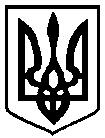 УКРАЇНАЧЕРНІГІВСЬКА  МІСЬКА  РАДАВИКОНАВЧИЙ КОМІТЕТ Р І Ш Е Н Н Я6 квітня 2017 року						№ 163Про присвоєння та зміну поштовихадрес об’єктам нерухомого майнаРозглянувши клопотання керівників підприємств, установ та організацій, звернення фізичних осіб, пропозиції управління архітектури та містобудування міської ради та керуючись статтею 31 Закону України «Про місцеве самоврядування в Україні», постановою Кабінету Міністрів України від 25 травня 2011 року № 559 «Про містобудівний кадастр», Порядком присвоєння та зміни поштових адрес об’єктам нерухомого майна в місті Чернігові, затвердженим рішенням виконавчого комітету Чернігівської міської ради від  21 березня 2011 року № 77, виконавчий комітет міської ради вирішив: 1. Присвоїти поштові адреси:	1.1. 133-квартирному житловому будинку, загальною площею 7886,1 кв.м, з автономним джерелом теплопостачання в кожній квартирі та вбудовано-прибудованими об’єктами соціально-побутового призначення по вулиці 1-го Травня № 3 (будівельна адреса), збудованого дочірнім підприємством «УкрСіверБуд» закритого акціонерного товариства «ДСК» на замовлення товариства з обмеженою відповідальністю «Північне будівництво» – вулиця    1-го Травня, будинок 193 (скорочена адреса – вул. 1-го Травня, буд. 193).1.2. 82-квартирному житловому будинку, загальною площею 4779,7 кв.м, з автономним джерелом теплопостачання в кожній квартирі та  приміщеннями соціально-побутового призначення  на першому та цокольному поверхах на розі вулиць Красносільського та Андрусенка у першому мікрорайоні житлового району «Масани» (перший пусковий комплекс) (будівельна адреса), збудованого дочірнім підприємством «УкрСіверБуд» закритого акціонерного товариства «ДСК» на замовлення управління капітального будівництва Чернігівської міської ради – вулиця Красносільського, будинок 71а (скорочена    адреса – вул. Красносільського, буд. 71а).1.3. Власній нежитловій будівлі, загальною площею 739,9 кв.м, товариства з обмеженою відповідальністю «Профітекс» по вулиці Кільцевій, 19/1 – вулиця Кільцева, будинок 19г (скорочена адреса – вул. Кільцева,         буд. 19г).1.4. Ураховуючи договір про встановлення порядку володіння та користування нежитловим приміщенням від 14 вересня 2016 року № 1135, власному об'єкту нерухомого майна - побутовому приміщенню з душовими, що на плані зазначене літерою «Б-1», загальною площею 164, 8 кв.м, що складає 27/100  (двадцять сім сотих) часток в праві власності на нежитлове приміщення Падалиці Станіслава Олексійовича по вулиці ..., ... – вулиця ..., будинок ... (скорочена адреса – вул. ..., буд. ...).1.5. Ураховуючи договір конкретного користування квартирою від 15 березня 2017 року № 386, власним 17/40 (сімнадцяти сороковим) частинам квартири № 6, загальною площею 15,3 кв.м, Домишлінець Кристини Ігорівни, розташованої у багатоквартирному житловому будинку № ... по вулиці ... – вулиця ..., будинок ..., квартира ... (скорочена адреса – вул. ..., буд. ..., кв. ...). 2. Контроль за виконанням цього рішення покласти на заступника міського голови Атрощенка О. А.Міський голова	                                                                          В. А. АтрошенкоСекретар міської ради                                                                  В. Е. Бистров 